ПОСТАНОВЛЕНИЕот 15.03.2022                                           с. Аскиз                                                 № 161-пНа основании статьи 179 Бюджетного кодекса Российской Федерации, Порядка разработки, утверждения, реализации и проведения оценки эффективности реализации Муниципальных программ, утвержденного постановлением администрации Аскизского района от 20.08.2018 № 722-п, руководствуясь статьями 35, 40 Устава муниципального образования Аскизский район от 20.12.2005, Администрация Аскизского района Республики Хакасия постановляет: Внести следующие изменения в Муниципальную программу «Эффективное использование и охрана земель на территории Аскизского района», утвержденную постановлением Администрации Аскизского района Республики Хакасия от 03.06.2021 № 381-п «Об утверждении Муниципальной программы «Эффективное использование и охрана земель на территории Аскизского района- дополнив строку Задачи программы в паспорте муниципальной программы «Эффективное использование и охрана земель на территории Аскизского района» пунктом 4:- дополнив строку Целевые показатели в паспорте муниципальной программы «Эффективное использование и охрана земель на территории Аскизского района» пунктами 5, 6:- внести изменения и дополнения  в раздела 6 Перечень целевых показателей муниципальной программы согласно приложению к постановлению; 2. Настоящее постановление направить для официального опубликования в редакцию газеты «Аскизский труженик» и разместить на сайте Администрации Аскизского района в разделе «Муниципальные программы».Главы Администрации                                                                        А.В. Челтыгмашев                                                                                Приложение к постановлению Администрации Аскизского района                                                                                               Республики Хакасия                                                                        от 15.03.2022 № 161-п      6. Перечень целевых показателей муниципальной программы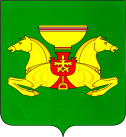 РОССИЙСКАЯ ФЕДЕРАЦИЯАДМИНИСТРАЦИЯАСКИЗСКОГО РАЙОНАРЕСПУБЛИКИ ХАКАСИЯРОССИЯ ФЕДЕРАЦИЯЗЫ    ХАКАС РЕСПУБЛИКАЗЫНЫН     АСХЫС АЙМАFЫНЫН            УСТАF-ПАСТААО внесении изменений  и дополнений в постановление Администрации Аскизского района Республики Хакасия от 03.06.2021 № 381-п «Об утверждении Муниципальной программы «Эффективное использование и охрана земель на территории Аскизского района»Задачи программы4. Проведение мероприятий, направленных на реализацию Федерального закона от 30.12.2020г. № 518-ФЗ «О внесении изменений в отдельные законодательные акты Российской Федерации» Целевые показатели5. Количество образованных, сформированных и поставленных на государственный кадастровый учет земельных участков в границах Аскизского района, не менее (ед):2021 год – 14; 2022 год – 14; 2023 год – 14; 2024 год – 14; 2025 год – 14; 2026 год – 14.6. Проведение конкурса по лучшему землеустроителю Аскизского района№п/пНаименование показателяЕдиницы измеренияГодГодГодГодГодГод№п/пНаименование показателяЕдиницы измерения202120222023202420252026Задача: 1. Выявление неиспользуемых и используемых не по назначению земель на территории Аскизского района Задача: 1. Выявление неиспользуемых и используемых не по назначению земель на территории Аскизского района Задача: 1. Выявление неиспользуемых и используемых не по назначению земель на территории Аскизского района Задача: 1. Выявление неиспользуемых и используемых не по назначению земель на территории Аскизского района Задача: 1. Выявление неиспользуемых и используемых не по назначению земель на территории Аскизского района Задача: 1. Выявление неиспользуемых и используемых не по назначению земель на территории Аскизского района Задача: 1. Выявление неиспользуемых и используемых не по назначению земель на территории Аскизского района Задача: 1. Выявление неиспользуемых и используемых не по назначению земель на территории Аскизского района Задача: 1. Выявление неиспользуемых и используемых не по назначению земель на территории Аскизского района 1.Проведение проверок муниципального земельного контроля (кроме земель сельскохозяйственного назначения), проведенных на территории Аскизского района, не менееед.3030303030302.Проведение проверок муниципального земельного контроля земель сельскохозяйственного назначения, проведенных на территории Аскизского района, не менееед.266888Задача: 2. Вовлечение неиспользуемых земель сельскохозяйственного назначения                   в оборотЗадача: 2. Вовлечение неиспользуемых земель сельскохозяйственного назначения                   в оборотЗадача: 2. Вовлечение неиспользуемых земель сельскохозяйственного назначения                   в оборотЗадача: 2. Вовлечение неиспользуемых земель сельскохозяйственного назначения                   в оборотЗадача: 2. Вовлечение неиспользуемых земель сельскохозяйственного назначения                   в оборотЗадача: 2. Вовлечение неиспользуемых земель сельскохозяйственного назначения                   в оборотЗадача: 2. Вовлечение неиспользуемых земель сельскохозяйственного назначения                   в оборотЗадача: 2. Вовлечение неиспользуемых земель сельскохозяйственного назначения                   в оборотЗадача: 2. Вовлечение неиспользуемых земель сельскохозяйственного назначения                   в оборот1.Количество образованных, сформированных и поставленных на государственный кадастровый учет земельных участков в границах Аскизского районаед.1414141414142.Количество земельных участков, предоставленных в собственность, аренду, постоянное (бессрочное) пользование, безвозмездное пользование на территории Аскизского района, не менееед.444444Задача: 3. Проведение мероприятий, направленных на охрану земель от загрязнения, захламления и других негативных (вредных) воздействийЗадача: 3. Проведение мероприятий, направленных на охрану земель от загрязнения, захламления и других негативных (вредных) воздействийЗадача: 3. Проведение мероприятий, направленных на охрану земель от загрязнения, захламления и других негативных (вредных) воздействийЗадача: 3. Проведение мероприятий, направленных на охрану земель от загрязнения, захламления и других негативных (вредных) воздействийЗадача: 3. Проведение мероприятий, направленных на охрану земель от загрязнения, захламления и других негативных (вредных) воздействийЗадача: 3. Проведение мероприятий, направленных на охрану земель от загрязнения, захламления и других негативных (вредных) воздействийЗадача: 3. Проведение мероприятий, направленных на охрану земель от загрязнения, захламления и других негативных (вредных) воздействийЗадача: 3. Проведение мероприятий, направленных на охрану земель от загрязнения, захламления и других негативных (вредных) воздействийЗадача: 3. Проведение мероприятий, направленных на охрану земель от загрязнения, захламления и других негативных (вредных) воздействий1.Количество  мероприятий, направленных на охрану земель от загрязнения, захламления и других негативных (вредных) воздействий хозяйственной деятельности.ед.111111Задача: 4. Проведение мероприятий, направленных на реализацию Федерального закона от 30.12.2020г. № 518-ФЗ «О внесении изменений в отдельные законодательные акты Российской Федерации»Задача: 4. Проведение мероприятий, направленных на реализацию Федерального закона от 30.12.2020г. № 518-ФЗ «О внесении изменений в отдельные законодательные акты Российской Федерации»Задача: 4. Проведение мероприятий, направленных на реализацию Федерального закона от 30.12.2020г. № 518-ФЗ «О внесении изменений в отдельные законодательные акты Российской Федерации»Задача: 4. Проведение мероприятий, направленных на реализацию Федерального закона от 30.12.2020г. № 518-ФЗ «О внесении изменений в отдельные законодательные акты Российской Федерации»Задача: 4. Проведение мероприятий, направленных на реализацию Федерального закона от 30.12.2020г. № 518-ФЗ «О внесении изменений в отдельные законодательные акты Российской Федерации»Задача: 4. Проведение мероприятий, направленных на реализацию Федерального закона от 30.12.2020г. № 518-ФЗ «О внесении изменений в отдельные законодательные акты Российской Федерации»Задача: 4. Проведение мероприятий, направленных на реализацию Федерального закона от 30.12.2020г. № 518-ФЗ «О внесении изменений в отдельные законодательные акты Российской Федерации»Задача: 4. Проведение мероприятий, направленных на реализацию Федерального закона от 30.12.2020г. № 518-ФЗ «О внесении изменений в отдельные законодательные акты Российской Федерации»Задача: 4. Проведение мероприятий, направленных на реализацию Федерального закона от 30.12.2020г. № 518-ФЗ «О внесении изменений в отдельные законодательные акты Российской Федерации»1.Количество регулярных конкурсов по выявлению лучшего землеустроителя Аскизского районаед.111111